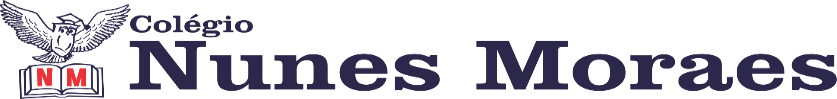 AGENDA DIÁRIA 1º ANO, 21 DE FEVEREIRO1ª AULA: PORTUGUÊSOBJETO DE CONHECIMENTO: SEMELHANÇAS ENTRE SONS DE SÍLABAS FINAIS.APRENDIZAGEM ESSENCIAL: COMPARAR PALAVRAS IDENTIFICANDO SEMELHANÇAS ENTRE SONS DE SÍLABAS.ATIVIDADES PROPOSTAS:  ATIVIDADE NA PÁGINA 61.2ª AULA: MATEMÁTICAPREPARATÓRIA DE MATEMÁTICA.3ª AULA:  NATUREZA E SOCIEDADEOBJETO DE CONHECIMENTO:  LUGARES AO MEU REDOR.APRENDIZAGEM ESSENCIAL: DESCREVER CARACTERÍSTICAS OBSERVADAS DE SEUS LUGARES DE VIVÊNCIA E IDENTIFICAR SEMELHANÇAS E DIFERENÇAS ENTRE ESSES LUGARES.ATIVIDADES PROPOSTAS: ATIVIDADE NO LIVRO PÁGINAS 47, 48 E 49.4ª AULA: PORTUGUÊSOBJETO DE CONHECIMENTO: O LOBO E OS SETE CABRITINHOS.APRENDIZAGEM ESSENCIAL: IDENTIFICAR A FUNÇÃO SOCIAL DE TEXTOS QUE CIRCULAM EM CAMPOS DE VIDA SOCIAL DOS QUAIS PARTICIPA COTIDIANAMENTE.ATIVIDADES PROPOSTAS: ATIVIDADE NO LIVRO DE LEITURA E ESCITA PÁGINA 26.ATÉ A PRÓXIMA AULA!